    Osnovna šola Šmarje pri Kopru –   vrtec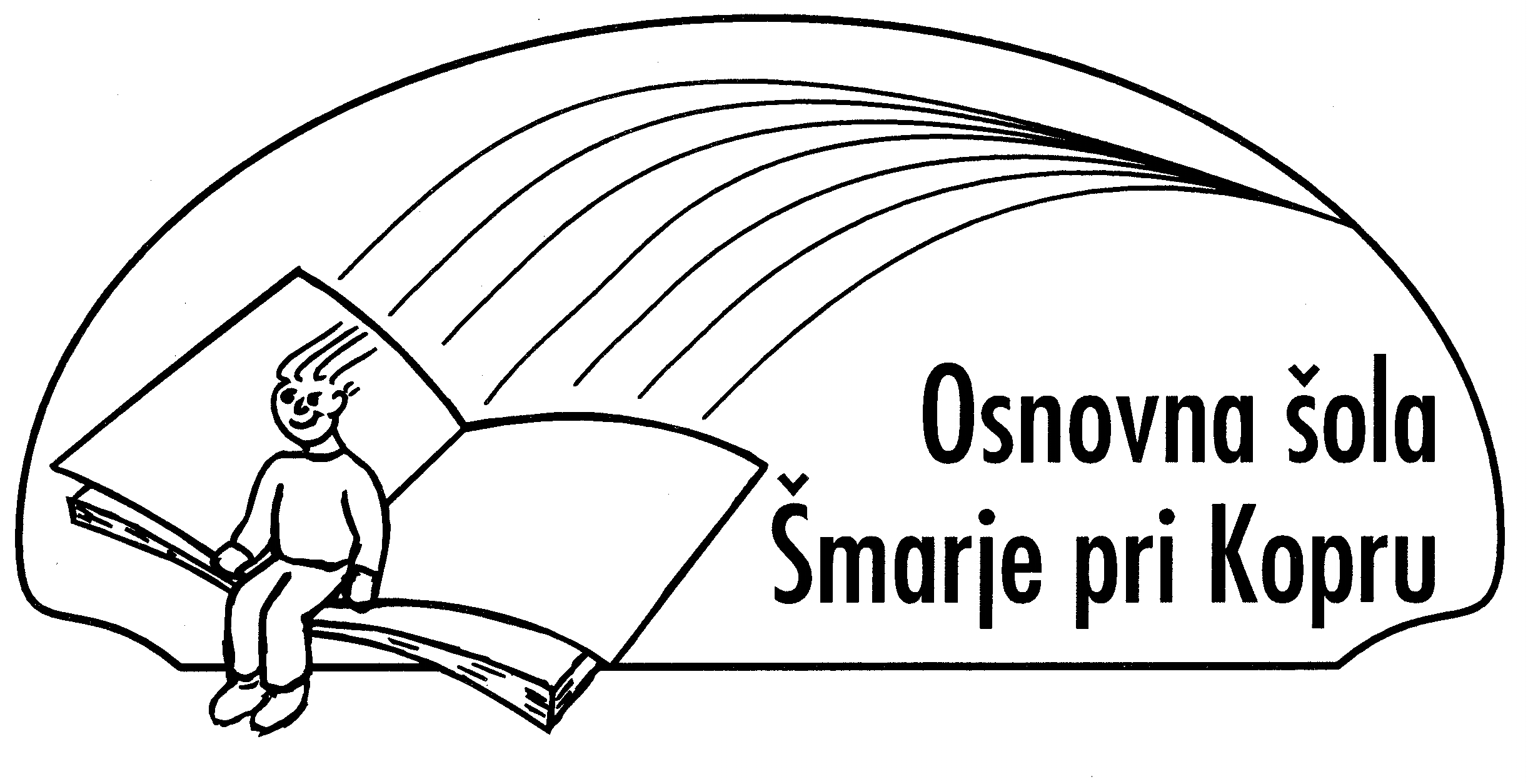     Šmarje 1,   6274 ŠmarjeSOGLASJE o uporabi osebnih podatkov Osnovna šola - vrtec izjavlja, da bo javno predstavila samo podatke, ki po naravi, vsebini in namenu ne posegajo v zasebnost posameznika, v skladu z določili Pravilnika o zbiranju in varstvu osebnih podatkov na področju osnovnošolskega izobraževanja (Uradni list RS, št. 80/04) in Pravilnika o zbiranju in varstvu osebnih podatkov na področju osnovnošolskega izobraževanja. Podpisani starš/skrbnik dovoljujem OŠ Šmarje pri Kopru – enota vrtec,  da zbira in uporablja podatke o mladoletnem otroku 

____________________________________________ (ime in priimek otroka), iz   skupine _____________ za naslednje dejavnosti:Kraj in datum, _____________________	Podpis staršev (zakoniti zastopniki)_____________________________--------------------------------------------------------------------------------------------------------------------------------------------------------------------------------Osnovna šola - vrtec zgoraj navedene podatke, posnetke idr. uporablja v tem šolskem letu, hranila pa jih bo še eno leto po zaključku šolanja učenca/ke. Podatki, posnetki in drugo se bodo hranili skladno s Pravilnikom o zbiranju in varstvu osebnih podatkov na področju osnovnošolskega izobraževanja in Pravilnikom o zbiranju in varstvu osebnih podatkov v osnovni šoli.DejavnostAli se strinjate?Dovoljujem, da se otroka fotografira med aktivnostmi, ki potekajo v času varstva, ter se fotografije uporabijo za opremljanje razstav ter kot priloge k informativnim ali strokovnim člankom.DA       NESodeluje kot avtor likovnega ali literarnega izdelka, s katerim sodeluje na likovnem, literarnem natečaju, na javni razstavi ali na razstavi na šoli -vrtcu oz. se ga javno objavi. Sodeluje kot avtor likovnega ali literarnega izdelka, ki se objavi v vrtčevskih publikacijah.DA       NEDovoljujem, da se fotografira za skupinsko fotografijo.DA       NEDovoljujem, da se njegovi izdelki hranijo na šoli kot arhivsko gradivo na klasičnih in elektronskih medijih.DA       NESoglašam, da se lahko fotografira aktivnosti otrok na  občinskih, državnih dogodkih, ter se javno objavijo v publikacijah  organizatorjev aktivnosti.DA       NESoglašam, da se lahko otrokove fotografije, videoposnetki in njegovi izdelki (grafični in pisni) objavijo na spletni strani šole.DA       NESoglašam, da se lahko otrokove fotografije, videoposnetki in njegovi izdelki (grafični in pisni), objavijo na uradnih profilih družabnih omrežij šole.DA       NESodeluje pri vnaprej dogovorjenih snemanjih oddaj javnih ali zasebnih radio ali TV postajah.DA       NE